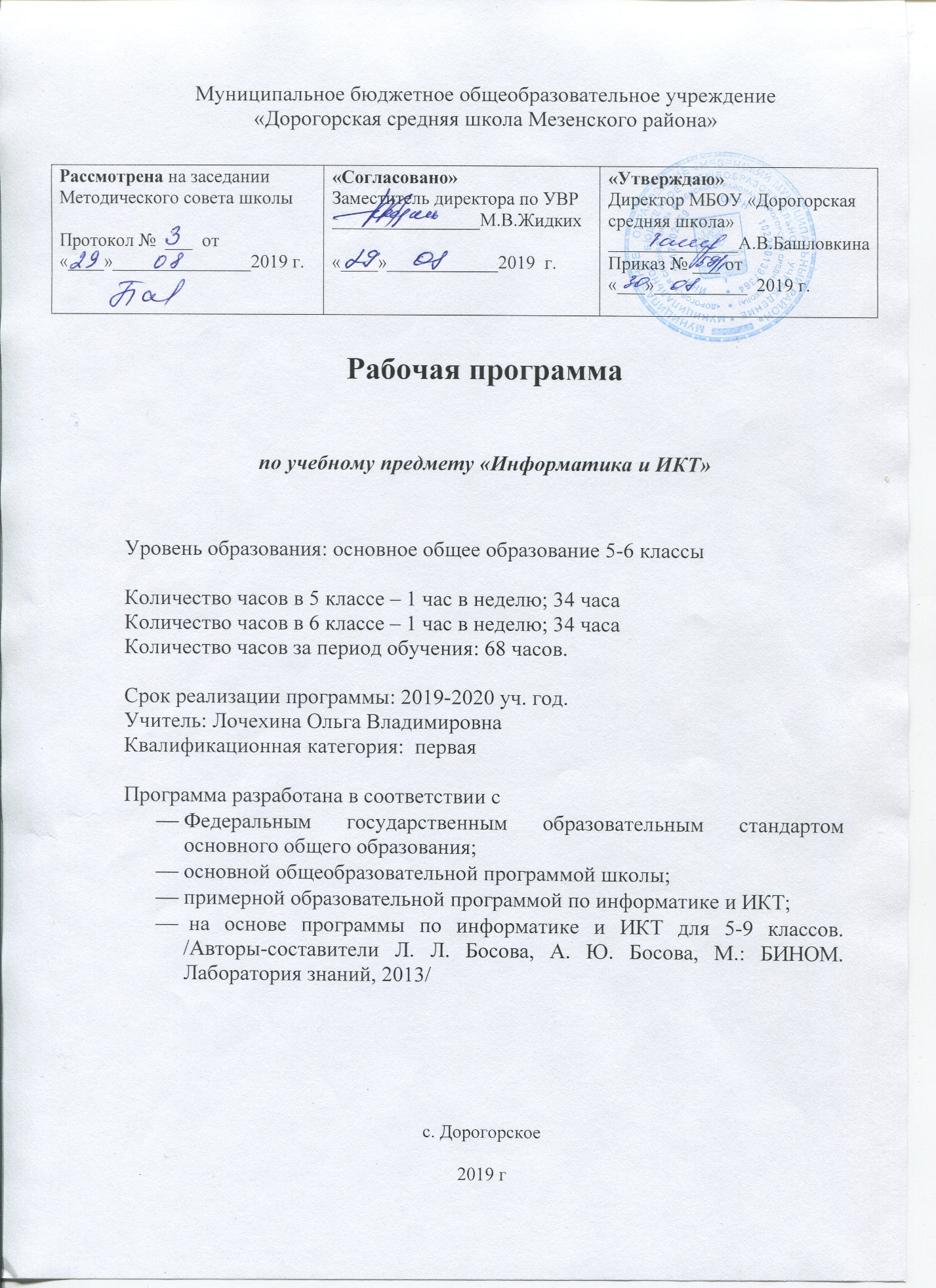 Муниципальное бюджетное общеобразовательное учреждение«Дорогорская средняя школа Мезенского района»Рабочая программапо учебному предмету «Информатика и ИКТ»Уровень образования: основное общее образование 5-6 классыКоличество часов в 5 классе – 1 час в неделю; 34 часаКоличество часов в 6 классе – 1 час в неделю; 34 часаКоличество часов за период обучения: 68 часов.Срок реализации программы: 2019-2020 уч. год.Учитель: Лочехина Ольга ВладимировнаКвалификационная категория:  перваяПрограмма разработана в соответствии сФедеральным государственным образовательным стандартом основного общего образования;основной общеобразовательной программой школы;примерной образовательной программой по информатике и ИКТ;  на основе программы по информатике и ИКТ для 5-9 классов. /Авторы-составители Л. Л. Босова, А. Ю. Босова, М.: БИНОМ. Лаборатория знаний, 2013/c. Дорогорское2019 гПояснительная запискаПрограмма по информатике для основной школы составлена в соответствии с: требованиями Федерального государственного образовательного стандарта основного общего образования (ФГОС ООО); требованиями к результатам освоения основной образовательной  программы (личностным, метапредметным, предметным); основными подходами к развитию и формированию универсальных учебных действий (УУД) для основного общего образования. В ней соблюдается преемственность с федеральным государственным образовательным стандартом начального общего образования; учитываются возрастные  и психологические особенности школьников, обучающихся на ступени основного общего образования, учитываются межпредметные связи.Вклад учебного предмета в достижение целей основного общего образованияМетодологической основой федеральных государственных образовательных стандартов является системно-деятельностный подход, в рамках которого реализуются современные стратегии обучения, предполагающие использование информационных и коммуникационных технологий (ИКТ) в процессе изучения всех предметов, во внеурочной и внешкольной деятельности на протяжении всего периода обучения в школе. Организация учебно-воспитательного процесса в современной информационно-образовательной среде является необходимым условием формирования информационной культуры современного школьника, достижения им ряда образовательных результатов,  прямо связанных с необходимостью использования информационных и коммуникационных технологий. Средства ИКТ не только обеспечивают образование с использованием той же технологии, которую учащиеся применяют для связи и развлечений вне школы (что важно само по себе с точки зрения социализации учащихся в современном информационном обществе), но и создают условия для индивидуализации учебного процесса, повышения его эффективности и результативности. На протяжении всего периода существования школьного курса информатики преподавание этого предмета было тесно связано с информатизацией школьного образования: именно в рамках курса информатики школьники знакомились с теоретическими основами информационных технологий, овладевали практическими навыками использования средств ИКТ, которые потенциально могли применять при изучении других школьных предметов и в повседневной жизни.Термин «основная школа»  относится к двум различным  возрастным группам учащихся: к школьникам 10–12 лет и к школьникам 12–15 лет, которых принято называть подростками. В процессе обучения в 5–6 классах фактически происходит переход из начальной в основную школу; в 7 классе уже можно увидеть отчетливые различия учебной деятельности младших школьников и подростков. Изучение информатики в  5–6 классах вносит значительный вклад в достижение главных целей основного общего образования, способствуя:развитию общеучебных умений и навыков на основе средств и методов информатики и ИКТ, в том числе  овладению умениями работать с различными видами информации, самостоятельно планировать и осуществлять индивидуальную и коллективную информационную деятельность, представлять и оценивать ее результаты;целенаправленному формирование таких общеучебных понятий, как «объект», «система», «модель», «алгоритм» и др.;воспитанию ответственного и избирательного отношения к информации; развитию познавательных, интеллектуальных и творческих способностей учащихся.Общая характеристика учебного предметаУчебник и другие элементы УМК по Информатике и ИКТ в 5, 6 классах  реализуют общеобразовательную, развивающую и воспитательную цели, предполагающие комплексное решение практической задачи, заключающейся в овладении базовой системой понятий информатики на доступном уровне. Практическая задача является ведущей в данном курсе.Информатика – это естественнонаучная дисциплина о закономерностях протекания информационных процессов в системах различной природы, а также о методах и средствах их автоматизации.Многие положения, развиваемые информатикой, рассматриваются как основа создания и использования информационных и коммуникационных технологий — одного из наиболее значимых технологических достижений современной цивилизации. Вместе с математикой, физикой, химией, биологией курс информатики закладывает основы естественнонаучного мировоззрения. Информатика имеет большое и все возрастающее число междисциплинарных связей, причем как на уровне понятийного аппарата, так и на уровне инструментария. Многие предметные знания и способы деятельности (включая использование средств ИКТ), освоенные обучающимися на базе информатики, находят применение как в рамках образовательного процесса при изучении других предметных областей, так и в иных жизненных ситуациях, становятся значимыми для формирования качеств личности, т. е. ориентированы на формирование метапредметных и личностных результатов. На протяжении всего периода становления школьной информатики в ней накапливался опыт формирования образовательных результатов, которые в настоящее время принято называть современными образовательными результатами.Одной из основных черт нашего времени является всевозрастающая изменчивость окружающего мира. В этих условиях велика роль фундаментального образования, обеспечивающего профессиональную мобильность человека, готовность его к освоению новых технологий, в том числе, информационных. Необходимость подготовки личности к быстро наступающим переменам в обществе требует развития разнообразных форм мышления, формирования у учащихся умений организации собственной учебной деятельности, их ориентации на деятельностную жизненную позицию.В содержании курса информатики основной школы целесообразно сделать акцент на изучении фундаментальных основ информатики, формировании информационной культуры, развитии алгоритмического мышления, реализовать в полной мере общеобразовательный потенциал этого курса.Курс информатики основной школы является частью непрерывного курса информатики, который включает в себя также пропедевтический курс в начальной школе и обучение информатике в старших классах (на базовом или профильном уровне). В настоящей программе учтено, что сегодня, в соответствии с Федеральным государственным стандартом начального образования, учащиеся к концу начальной школы должны обладать ИКТ-компетентностью, достаточной для дальнейшего обучения. Далее, в основной школе, начиная с 5-го класса, они закрепляют полученные технические навыки и развивают их в рамках применения при изучении всех предметов. Курс информатики основной школы, опирается на опыт постоянного применения ИКТ, уже имеющийся у учащихся, дает теоретическое осмысление, интерпретацию и обобщение этого опыта.Описание места учебного предмета в учебном планеВ соответствии с учебным планом школы на 2014-2015 учебный год для изучения пропедевтического курса информатики  и ИКТ в 5-х,6-х классах выделено по 1 ч/нед., что составляет 34 учебных часа в год в каждом классе. Программой предусмотрено проведение:Личностные, метапредметные и предметные результаты 
освоения информатикиЛичностные результаты – это сформировавшаяся в образовательном процессе система ценностных отношений учащихся к себе, другим участникам образовательного процесса, самому образовательному процессу, объектам познания, результатам образовательной деятельности. Основными личностными результатами, формируемыми при изучении информатики в основной школе, являются:наличие представлений об информации как важнейшем стратегическом ресурсе развития личности, государства, общества; понимание роли информационных процессов в современном мире;владение первичными навыками анализа и критичной оценки получаемой информации; ответственное отношение к информации с учетом правовых и этических аспектов ее распространения; развитие чувства личной ответственности за качество окружающей информационной среды;способность увязать учебное содержание с собственным жизненным опытом, понять значимость подготовки в области информатики и ИКТ в условиях развития информационного общества; готовность к повышению своего образовательного уровня и продолжению обучения с использованием средств и методов информатики и ИКТ;способность и готовность к общению и сотрудничеству со сверстниками и взрослыми в процессе образовательной, общественно-полезной, учебно-исследовательской, творческой деятельности;способность и готовность к принятию ценностей здорового образа жизни за счет знания основных гигиенических, эргономических и технических условий безопасной эксплуатации средств ИКТ.Метапредметные результаты – освоенные обучающимися на базе одного, нескольких или всех учебных предметов способы деятельности, применимые как в рамках образовательного процесса, так и в других жизненных ситуациях. Основными метапредметными результатами, формируемыми при изучении информатики в основной школе, являются:владение общепредметными понятиями «объект», «система», «модель», «алгоритм», «исполнитель» и др.;владение информационно-логическими умениями:  определять понятия, создавать обобщения, устанавливать аналогии, классифицировать, самостоятельно выбирать основания и критерии для классификации, устанавливать причинно-следственные связи, строить логическое рассуждение, умозаключение (индуктивное, дедуктивное и по аналогии) и делать выводы;владение умениями самостоятельно планировать пути достижения целей; соотносить свои действия с планируемыми результатами, осуществлять контроль своей деятельности, определять способы действий в рамках предложенных условий, корректировать свои действия в соответствии с изменяющейся ситуацией; оценивать правильность выполнения учебной задачи; владение основами самоконтроля, самооценки, принятия решений и осуществления осознанного выбора в учебной и познавательной деятельности;владение основными универсальными умениями информационного характера: постановка и формулирование проблемы; поиск и выделение необходимой информации, применение методов информационного поиска; структурирование и визуализация информации; выбор наиболее эффективных способов решения задач в зависимости от конкретных условий; самостоятельное создание алгоритмов деятельности при решении проблем творческого и поискового характера;владение информационным моделированием как основным методом приобретения знаний: умение преобразовывать объект из чувственной формы в пространственно-графическую или знаково-символическую модель; умение строить разнообразные информационные структуры для описания объектов; умение «читать» таблицы, графики, диаграммы, схемы и т.д., самостоятельно перекодировать информацию из одной знаковой системы в другую; умение выбирать форму представления информации в зависимости от стоящей задачи, проверять адекватность модели объекту и цели моделирования;ИКТ-компетентность – широкий спектр умений и навыков использования средств информационных и коммуникационных технологий для сбора, хранения, преобразования и передачи различных видов информации, навыки создания личного информационного пространства (обращение с устройствами ИКТ; фиксация изображений и звуков; создание письменных сообщений; создание графических объектов; создание музыкальных и звуковых сообщений; создание, восприятие и использование гипермедиасообщений; коммуникация и социальное взаимодействие; поиск и организация хранения информации; анализ информации).Предметные результаты включают в себя: освоенные обучающимися в ходе изучения учебного предмета умения специфические для данной предметной области, виды деятельности по получению нового знания в рамках учебного предмета, его преобразованию и применению в учебных, учебно-проектных и социально-проектных ситуациях, формирование научного типа мышления, научных представлений о ключевых теориях, типах и видах отношений, владение научной терминологией, ключевыми понятиями, методами и приемами. В соответствии с федеральным государственным образовательным стандартом общего образования основные предметные результаты изучения информатики в основной школе отражают:формирование информационной и алгоритмической культуры; формирование представления о компьютере как универсальном устройстве обработки информации; развитие основных навыков и умений использования компьютерных устройств; формирование представления об основных изучаемых понятиях: информация, алгоритм, модель – и их свойствах; развитие алгоритмического мышления, необходимого для профессиональной деятельности в современном обществе; развитие умений составить и записать алгоритм для конкретного исполнителя; формирование знаний об алгоритмических конструкциях, логических значениях и операциях; знакомство с одним из языков программирования и основными алгоритмическими структурами — линейной, условной и циклической;формирование умений формализации и структурирования информации, умения выбирать способ представления данных в соответствии с поставленной задачей — таблицы, схемы, графики, диаграммы, с использованием соответствующих программных средств обработки данных;формирование навыков и умений безопасного и целесообразного поведения при работе с компьютерными программами и в Интернете, умения соблюдать нормы информационной этики и права.Содержание учебного предметаСтруктура содержания общеобразовательного предмета (курса) информатики в 5–6 классах основной школы может быть определена следующими укрупнёнными тематическими блоками (разделами):информация вокруг нас;информационные технологии;информационное моделирование;алгоритмика.Раздел  1. Информация вокруг нас Информация и информатика. Как человек получает информацию. Виды информации по способу получения.Хранение информации. Память человека и память человечества. Носители информации.Передача информации. Источник, канал, приёмник. Примеры передачи информации. Электронная почта.Код, кодирование информации. Способы кодирования информации. Метод координат. Формы представления информации. Текст как форма представления информации. Табличная форма представления информации. Наглядные формы представления информации.Обработка информации. Разнообразие задач обработки информации. Изменение формы представления информации. Систематизация информации. Поиск информации. Получение новой информации. Преобразование информации по заданным правилам. Черные ящики. Преобразование информации путем рассуждений. Разработка плана действий и его запись. Задачи на переливания. Задачи на переправы.Информация и знания. Чувственное познание окружающего мира. Абстрактное мышление. Понятие как форма мышления.Раздел  2. Информационные технологииКомпьютер – универсальная машина для работы с информацией. Техника безопасности и организация рабочего места.Основные устройства компьютера, в том числе устройства для ввода информации (текста, звука, изображения) в компьютер.Компьютерные объекты. Программы и документы. Файлы и папки. Основные правила именования файлов.Элементы пользовательского интерфейса: рабочий стол; панель задач. Мышь, указатель мыши, действия с мышью. Управление компьютером с помощью мыши. Компьютерные меню. Главное меню. Запуск программ. Окно программы и его компоненты. Диалоговые окна. Основные элементы управления, имеющиеся в диалоговых окнах.Ввод информации в память компьютера. Клавиатура. Группы клавиш. Основная позиция пальцев на клавиатуре.Текстовый редактор. Правила ввода текста. Слово, предложение, абзац. Приёмы редактирования (вставка, удаление и замена символов). Фрагмент. Перемещение и удаление фрагментов. Буфер обмена. Копирование фрагментов. Проверка правописания, расстановка переносов. Форматирование символов (шрифт, размер, начертание, цвет). Форматирование абзацев (выравнивание, отступ первой строки, междустрочный интервал и др.).  Создание и форматирование списков. Вставка в документ таблицы, ее форматирование и заполнение данными. Компьютерная графика. Простейший графический редактор. Инструменты графического редактора. Инструменты создания простейших графических объектов. Исправление ошибок и внесение изменений. Работа с фрагментами: удаление, перемещение, копирование.  Преобразование фрагментов. Устройства ввода графической информации. Мультимедийная презентация. Описание последовательно развивающихся событий (сюжет). Анимация. Возможности настройки анимации в редакторе презентаций. Создание эффекта движения с помощью смены последовательности рисунков. Раздел  3. Информационное моделированиеОбъекты и их имена. Признаки объектов: свойства, действия, поведение, состояния. Отношения объектов. Разновидности объектов и их классификация. Состав объектов. Системы объектов.Модели объектов и их назначение. Информационные модели. Словесные информационные модели. Простейшие математические модели. Табличные информационные модели. Структура и правила оформления таблицы. Простые таблицы. Табличное решение логических задач.Вычислительные таблицы. Графики и диаграммы. Наглядное представление о соотношении величин. Визуализация многорядных данных.Многообразие схем. Информационные модели на графах. Деревья.Раздел  4. АлгоритмикаПонятие исполнителя. Неформальные и формальные исполнители. Учебные исполнители (Черепаха, Кузнечик, Водолей и др.) как примеры формальных исполнителей. Их назначение, среда, режим работы, система команд. Управление исполнителями с помощью команд и их последовательностей.Что такое алгоритм.  Различные формы записи алгоритмов (нумерованный список, таблица, блок-схема). Примеры линейных алгоритмов, алгоритмов с ветвлениями и повторениями (в повседневной жизни, в литературных произведениях, на уроках математики и т.д.).Составление алгоритмов (линейных, с ветвлениями и циклами) для управления исполнителями Чертёжник, Водолей и др.Учебно-тематический планТематическое планирование с определением основных видов учебной деятельностиФормирование универсальных учебных действий в процессеизучения информатики в 5–6 классахКурс информатики в 5–6 классах имеет ярко выраженную направленность на формирование и развитие системы универсальных учебных действий; ниже представлена информация о соответствие учебников 5–6 классов требованиям ФГОС ООО по формированию и развитию универсальных учебных действий.Развитие УУД в основной школе должно осуществляться в рамках использования возможностей современной информационной образовательной среды (ИОС) как:• средства обучения, повышающего эффективность и качество подготовки школьников, организующего оперативную консультационную помощь в целях формирования культуры учебной деятельности в ОУ; • инструмента познания за счѐт формирования навыков исследовательской деятельности путѐм моделирования работы научных лабораторий, организации совместных учебных и исследовательских работ учеников и учителей, возможностей оперативной и самостоятельной обработки результатов экспериментальной деятельности;• средства телекоммуникации, формирующего умения и навыки получения необходимой информации из разнообразных источников;• средства развития личности за счѐт формирования навыков культуры общения;• эффективного инструмента контроля и коррекции результатов учебной деятельности.На уроках информатики учащиеся совершенствуют свои умения и навыки работы в ИОС, важными компонентами которой выступают оборудование кабинета информатики и учебно-методический комплекс по информатике, в том числе его электронныекомпоненты.Календарно-тематическое планирование5 класс6 классПеречень учебно-методического обеспечения 
по информатике для 5–6 классовБосова Л.Л., Босова А.Ю. Информатика. Программа для основной школы : 5–6 классы. 7–9 классы. – М.: БИНОМ. Лаборатория знаний, 2013.Босова Л.Л., Босова А.Ю. Информатика: Учебник для 5 класса. – М.: БИНОМ. Лаборатория знаний, 2013.Босова Л.Л., Босова А.Б. Информатика: рабочая тетрадь для 5 класса. – М.: БИНОМ. Лаборатория знаний, 2013.Босова Л.Л., Босова А.Ю. Информатика: Учебник для 6 класса. – М.: БИНОМ. Лаборатория знаний, 2013.Босова Л.Л., Босова А.Б. Информатика: рабочая тетрадь для 6 класса. – М.: БИНОМ. Лаборатория знаний, 2013Босова Л.Л., Босова А.Ю. Информатика. 5–6 классы : методическое пособие. – М.: БИНОМ. Лаборатория знаний, 20013.Босова Л.Л., Босова А.Ю. Электронное приложение к учебнику  «Информатика. 5 класс»Босова Л.Л., Босова А.Ю. Электронное приложение к учебнику  «Информатика. 6 класс»Материалы авторской мастерской Босовой Л.Л. (metodist.lbz.ru/)Оборудование и приборыОперационная система  Windows Пакет офисных приложений Office Л.Л. Босова Л.Л., Босова А.Ю. Комплект плакатов для 5-6 классов. – М.: БИНОМ. Лаборатория знаний, 2006.Босова Л.Л. Набор цифровых образовательных ресурсов «Информатика 5-7». – М.: БИНОМ. Лаборатория знаний, 2007.Ресурсы Единой коллекции цифровых образовательных ресурсов (http://school-collection.edu.ru/).Материалы авторской мастерской Босовой Л.Л. (http://metodist.lbz.ru/authors/informatika/). Планируемые результаты изучения информатикиПланируемые результаты освоения обучающимися основной образовательной программы основного общего образования уточняют и конкретизируют общее понимание личностных, метапредметных и предметных результатов как с позиции организации их достижения в образовательном процессе, так и с позиции оценки достижения этих результатов. Планируемые результаты сформулированы к каждому разделу учебной программы.Планируемые результаты, характеризующие систему учебных действий в отношении опорного учебного материала, размещены в рубрике «Выпускник научится …». Они показывают, какой уровень освоения опорного учебного материала ожидается от выпускника. Эти результаты потенциально достигаемы большинством учащихся и выносятся на итоговую оценку как задания базового уровня (исполнительская компетентность) или задания повышенного уровня (зона ближайшего развития).Планируемые результаты, характеризующие систему учебных действий в отношении знаний, умений, навыков, расширяющих и углубляющих опорную систему, размещены в рубрике «Выпускник получит возможность научиться …». Эти результаты достигаются отдельными мотивированными и способными учащимися; они не отрабатываются со всеми группами учащихся в повседневной практике, но могут включаться в материалы итогового контроля.Раздел 1. Информация вокруг насВыпускник научится:понимать и правильно применять на бытовом уровне понятий «информация», «информационный объект»;приводить примеры передачи, хранения и обработки информации в деятельности человека, в живой природе, обществе, технике;приводить примеры древних и современных информационных носителей;классифицировать информацию по способам её восприятия человеком, по формам представления на материальных носителях;кодировать и декодировать сообщения, используя простейшие коды;определять, информативно или нет некоторое сообщение, если известны способности конкретного субъекта к его восприятию.Выпускник получит возможность:сформировать представление об информации как одном из основных понятий современной науки, об информационных процессах и их роли в современном мире; сформировать представление о способах кодирования информации;преобразовывать информацию по заданным правилам и путём рассуждений;научиться решать логические задачи на установление взаимного соответствия с использованием таблиц;приводить примеры единичных и общих понятий, отношений между понятиями;для объектов окружающей действительности указывать их признаки — свойства, действия, поведение, состояния; называть отношения, связывающие данный объект с другими объектами;осуществлять деление заданного множества объектов на классы по заданному или самостоятельно выбранному признаку —   основанию классификации;приводить примеры материальных, нематериальных и смешанных систем;Раздел 2. Информационные технологииВыпускник научится:определять устройства компьютера (основные и подключаемые) и выполняемые ими функции;различать программное и аппаратное обеспечение компьютера;запускать на выполнение программу, работать с ней, закрывать программу;создавать, переименовывать, перемещать, копировать и удалять файлы;работать с основными элементами пользовательского интерфейса: использовать меню, обращаться за справкой, работать с окнами (изменять размеры и перемещать окна, реагировать на диалоговые окна);вводить информацию в компьютер с помощью клавиатуры и мыши;выполнять арифметические вычисления с помощью программы Калькулятор;применять текстовый редактор для набора, редактирования и форматирования простейших текстов на русском и иностранном языках; выделять, перемещать и удалять фрагменты текста; создавать тексты с повторяющимися фрагментами;использовать простые способы форматирования (выделение жирным шрифтом, курсивом, изменение величины шрифта) текстов;создавать и форматировать списки;создавать, форматировать и заполнять данными таблицы;создавать круговые и столбиковые диаграммы;применять простейший графический редактор для создания и редактирования  простых рисунков;использовать основные приёмы создания презентаций в редакторах презентаций;осуществлять поиск информации в сети Интернет с использованием простых запросов (по одному признаку);ориентироваться на интернет-сайтах (нажать указатель, вернуться, перейти на главную страницу);соблюдать требования к организации компьютерного рабочего места, требования безопасности и гигиены при работе со средствами ИКТ.Ученик получит возможность:овладеть приёмами квалифицированного клавиатурного письма;научиться систематизировать (упорядочивать) файлы и папки;сформировать представления об основных возможностях графического интерфейса и правилах организации индивидуального информационного пространства; расширить знания о назначении и функциях программного обеспечения компьютера; приобрести опыт решения задач из разных сфер человеческой деятельности с применение средств информационных технологий;создавать объемные текстовые документы, включающие списки, таблицы, диаграммы, рисунки;осуществлять орфографический контроль в текстовом документе с помощью средств текстового процессора;оформлять текст в соответствии с заданными требованиями к шрифту, его начертанию, размеру и цвету, к выравниванию текста;видоизменять готовые графические изображения с помощью средств графического редактора;научиться создавать сложные графические объекты с повторяющимися и /или преобразованными фрагментами;научиться создавать на заданную тему мультимедийную презентацию с гиперссылками, слайды которой содержат тексты, звуки, графические изображения; демонстрировать презентацию на экране компьютера или с помощью проектора;научиться работать с электронной почтой (регистрировать почтовый ящик и пересылать сообщения);научиться сохранять для индивидуального использования найденные в сети Интернет материалы;расширить представления об этических нормах работы с информационными объектами. Раздел 3. Информационное моделированиеВыпускник научится:понимать сущность понятий «модель», «информационная модель»;различать натурные и информационные модели, приводить их примеры; «читать» информационные модели (простые таблицы, круговые и столбиковые диаграммы, схемы и др.), встречающиеся в повседневной жизни;перекодировать информацию из одной пространственно-графической или знаково-символической формы в другую, в том числе использовать графическое представление (визуализацию) числовой информации;строить простые информационные модели объектов из различных предметных областей.Ученик получит возможность:сформировать начальные представления о о назначении и области применения моделей; о моделировании как методе научного познания; приводить примеры образных, знаковых и смешанных информационных моделей; познакомится с правилами построения табличных моделей, схем, графов, деревьев;выбирать форму представления данных (таблица, схема, график, диаграмма, граф, дерево) в соответствии с поставленной задачей.Раздел 4. АлгоритмикаВыпускник научится:понимать смысл понятия «алгоритм», приводить примеры алгоритмов;понимать термины «исполнитель», «формальный исполнитель», «среда исполнителя», «система команд исполнителя»; приводить примеры формальных и неформальных исполнителей;осуществлять управление имеющимся формальным исполнителем;понимать правила записи  и выполнения алгоритмов, содержащих алгоритмические конструкции «следование», «ветвление», «цикл»;подбирать алгоритмическую конструкцию, соответствующую заданной  ситуации;исполнять линейный алгоритм  для формального исполнителя с заданной системой команд;разрабатывать план действий для решения задач на переправы, переливания и пр.;Выпускник получит возможность:исполнять алгоритмы, содержащие  ветвления  и повторения, для формального исполнителя с заданной системой команд;по данному алгоритму определять, для решения какой задачи он предназначен;разрабатывать в среде формального исполнителя короткие алгоритмы, содержащие базовые алгоритмические конструкции и вспомогательные алгоритмы.Электронное приложение к учебнику «Информатика» для 5 класса§ 1. Информация вокруг нас Информация вокруг нас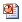  Зрительные иллюзии Техника безопасности и организация рабочего места Как мы воспринимаем информацию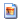  Техника безопасностиСсылки на ресурсы ЕК ЦОРанимация «Классификация информации по способу её восприятия людьми»
http://files.school-collection.edu.ru/dlrstore/71726b96-4228-4ab6-8dff-adf58754b653/%5BINF_008%5D_%5BAM_02%5D.swfанимация «Классификация информации по способу её восприятия»
http://files.school-collection.edu.ru/dlrstore/5c889f0e-4fc3-4d94-982e-b2af294325d4/%5BINF_008%5D_%5BAM_01%5D.swfанимация «Восприятие информации животными через органы чувств»
http://files.school-collection.edu.ru/dlrstore/8ca889a6-1fb1-4451-81f1-bbd11a619787/%5BINF_010%5D_%5BAM_03%5D.swfинтерактивное задание «Кто как видит»
http://files.school-collection.edu.ru/dlrstore/e461113e-8f38-4938-b6b4-0cd89cf4ee9b/%5BINF_011%5D_%5BIM_01%5D.swfвиртуальная лаборатория «Оптические иллюзии»
http://files.school-collection.edu.ru/dlrstore/5d7465c7-89e3-4371-bbb3-07de456c9633/%5BINF_012%5D_%5BIM_01%5D.swf§ 2. Компьютер – универсальная машина для работы с информацией Компьютер – универсальная машина для работы с информацией Компьютер на службе у человека Техника безопасности и организация рабочего места Игра «Пары»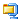  Компьютер и информация Техника безопасностиСсылки на ресурсы ЕК ЦОРанимация «Компьютер. Его роль в жизни человека»
http://sc.edu.ru/catalog/res/0e4223ab-f84d-424b-b558-0d71190a1283/?from=62179c51-6025-497a-ab4c-4ca86e6bfe78&interface=teacher&class[]=42&class[]=43&class[]=44&class[]=45&class[]=47&class[]=48&class[]=49&class[]=50&class[]=51&subject=19анимация «Основные устройства (системный блок, монитор, мышь, клавиатура) и их назначение»
http://sc.edu.ru/catalog/res/32c6e5eb-476e-420b-bae6-5e638d212849/?from=62179c51-6025-497a-ab4c-4ca86e6bfe78&interface=teacher&class[]=42&class[]=43&class[]=44&class[]=45&class[]=47&class[]=48&class[]=49&class[]=50&class[]=51&subject=19§ 3. Ввод информации в память компьютера Ввод информации в память компьютера Знакомство с клавиатурой Правила работы на клавиатуре История латинской раскладки клавиатуры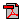 Ссылки на ресурсы ЕК ЦОРанимация «Группы клавиш и их назначение»
http://sc.edu.ru/catalog/res/ef01b828-5322-45cf-9f15-0c62e4852cae/?interface=catalogанимация «Функциональные клавиши»
http://sc.edu.ru/catalog/res/225c4a0a-6945-4882-92b2-fdf0cbb391b5/?interface=catalogанимация «Алфавитно-цифровые клавиши»
http://sc.edu.ru/catalog/res/c0f5ea31-be57-4453-985b-fa3049ce04bb/?interface=catalogанимация «Блок клавиш управления курсором»
http://sc.edu.ru/catalog/res/4e50f252-df73-4bfb-8de7-9e948f803707/?interface=catalogанимация «Дополнительная цифровая клавиатура»
http://sc.edu.ru/catalog/res/d1d68068-4ea9-4886-aea7-69c01b05f7fb/?interface=catalogанимация «Клавиша контекстного меню»
http://sc.edu.ru/catalog/res/bad5b13f-e002-464d-816a-193a1851b197/?interface=catalogанимация «Положение рук. Привязка к клавишам»
http://sc.edu.ru/catalog/res/9af50ad7-d6a7-4782-a92d-6bd4de9be3a7/?interface=catalogOn-line ресурсы:klava.orgtime-speed.rukeybr.com§ 4. Управление компьютером Управление компьютером История компьютерной мышиСсылки на ресурсы ЕК ЦОРанимация «Компьютерные программы». Часть 1
http://sc.edu.ru/catalog/res/878f158d-7627-4650-9825-22cc36d3da2b/?interface=catalogанимация «Компьютерные программы». Часть 2
http://sc.edu.ru/catalog/res/7aeb76e6-1e41-4826-b0b4-7e9723039d8c/?interface=catalogанимация «Мышь и её назначение»
http://sc.edu.ru/catalog/res/eabe7a17-e303-4d3b-8fe0-25c3c4bfc822/?interface=catalogанимация «Назначение кнопок мыши»
http://sc.edu.ru/catalog/res/df6918c4-0554-490e-a90b-f9092d79e24c/?interface=catalogанимация «Операция перетаскивания»
http://sc.edu.ru/catalog/res/c2d6f255-5854-419d-a861-a6d72a80c661/?interface=catalogанимация «Двойной клик»
http://sc.edu.ru/catalog/res/8be5d457-7252-41f8-a93a-d498059a0bf0/?interface=catalogанимация «Колесо мыши»
http://sc.edu.ru/catalog/res/8163cc50-ba31-485f-9bdb-f19627063f1e/?interface=catalogанимация «Приемы выделения со вспомогательными клавишами «Ctrl» и «Shift»»
http://sc.edu.ru/catalog/res/41c1c231-2cef-475e-83e4-beeadf5c12e0/?interface=catalogанимация «Элементы интерфейса»
http://sc.edu.ru/catalog/res/df147b4f-ac6e-4717-93e0-2bcd2369b4de/?interface=catalogигра «Спасение мяча»
http://sc.edu.ru/catalog/res/a8b33789-96c7-459e-a647-3d606b23b75b/?interface=catalogигра «Раскраска»
http://sc.edu.ru/catalog/res/2bdb6362-6ed2-4f53-a181-829a483acaba/?interface=catalogигра «Пазл»
http://sc.edu.ru/catalog/res/208f83f4-3545-4ab1-973c-09369b988272/?interface=catalogигра «Музыкальные кирпичи»
http://sc.edu.ru/catalog/res/ecfca548-b6ac-4bbc-a5dc-1e783a29a3cd/?interface=catalogигра «Раздели поровну»
http://sc.edu.ru/catalog/res/bf34f106-038d-40ec-b52b-d3b8b04b7034/?interface=catalogигра «Эволюция»
http://sc.edu.ru/catalog/res/accdce9a-d013-4185-b86f-9ec43acaeb8b/?interface=catalogтренажер «Внешний вид»
http://sc.edu.ru/catalog/res/b98f5114-871b-4cc7-b203-9a29594c3353/?interface=catalogтренажер «Двойной клик»
http://sc.edu.ru/catalog/res/2bdb864c-7cc3-44ac-9afc-4a6c2f04d864/?interface=catalog§ 5. Хранение информации Хранение информации Носители информации Хранение информации: история и современность Хранение информации Как хранили информацию раньше Носители информации прошлого и наших днейСсылки на ресурсы ЕК ЦОРанимация «Хранение информации. Память»
http://sc.edu.ru/catalog/res/f94504de-9f7f-4c2c-8ae2-2155adee914c/?interface=catalogанимация «Информация и ее носитель»
http://sc.edu.ru/catalog/res/5d9a3e71-9364-4549-9547-6c2606387971/?interface=catalogанимация «Файлы и папки»
http://sc.edu.ru/catalog/res/1780aaa6-0bd1-465b-a2e4-dda69e458780/?interface=catalogтренажер «Определение носителя информации (вариант ученика)»
http://sc.edu.ru/catalog/res/8f11222a-3c47-4294-a75b-e49b7bd7fff3/?interface=catalog§ 6. Передача информации Передача информации Средства передачи информации Передача информации Как передавали информацию в прошлом Научные открытия и средства передачи информацииСсылки на ресурсы ЕК ЦОРанимация «Источник и приемник информации»
http://sc.edu.ru/catalog/res/f530aee3-c82c-407c-b91d-d4c6637a3fb5/?interface=catalogанимация «Помехи при передаче информации»
http://sc.edu.ru/catalog/res/1ebf66d3-4675-46dc-ada4-47355808e0f4/?interface=catalog§ 7. Кодирование информации Кодирование информации Интерактивная игра «Морской бой» Язык жестов Как играть в «Морской бой»Ссылки на ресурсы ЕК ЦОРвидеоролик «Азбука Морзе» в составе CD «Библиотека электронных наглядных пособий по дисциплине “Информатика”», часть 1 «Теоретические основы информатики», раздел «Информация в цифровом виде, кодирования»
http://sc.edu.ru/catalog/res/e9e28a73-377f-0000-e01c-9c38718a1a2f/?interface=catalogинтерактивное задание «Расшифруй слово»
http://sc.edu.ru/catalog/res/174b0b5c-0d07-473c-bb86-6792fdddfb2b/?interface=catalogинтерактивное задание «Графические диктанты и Танграм»
http://sc.edu.ru/catalog/res/bd52dc17-c9f6-4948-8a59-dfa9ab96dee1/?interface=catalogСвободное программное обеспечение:электронный практикум «Координатная плоскость»
http://txt.ensayoes.com/docs/index-4128.html§ 8. Текстовая информация Текст: история и современность Текстовая информация Цепочки слов Подготовка текстовых документов О шрифтахСсылки на ресурсы ЕК ЦОРупражнение «Диктант»
http://sc.edu.ru/catalog/res/4d3b537d-a96c-4d24-82e3-d5db077255f9/?interface=catalogанимация «Комбинации клавиш для копирования и перемещения»
http://sc.edu.ru/catalog/res/13bd22a9-f848-45d7-a434-92bea7c1b9ca/?interface=catalogанимация «Копирование и перемещение второй кнопкой мыши»
http://sc.edu.ru/catalog/res/1a63050c-17ef-4b5e-937a-da4c2124ea06/?interface=catalogанимация «Поиск фразы в тексте»
http://sc.edu.ru/catalog/res/80a7fe5d-e8d9-4b8e-8fde-04b9bdac092e/?interface=catalogигра «Поиск фразы в тексте»
http://sc.edu.ru/catalog/res/35a4ff32-4d84-4613-97a9-00690bcc9b4d/?interface=catalogанимация «Приемы работы с текстом»
http://sc.edu.ru/catalog/res/57ceff30-a44d-44c9-ad03-8b1c89b60b59/?interface=catalog§ 9. Таблицы Представление информации в форме таблиц Табличный способ решения логических задач§ 10. Наглядные формы представления информации Наглядные формы представления информации Разнообразие наглядных форм представления информации Поезда ТеплоходыСсылки на ресурсы ЕК ЦОРвиртуальная лаборатория «Разъезды»
http://sc.edu.ru/catalog/res/49d78355-f46c-4144-8f49-653997761a84/?interface=catalog§ 11. Компьютерная графика Компьютерная графика Планируем работу в графическом редакторе Орнамент§ 12. Обработка информации Обработка информации Задача о напитках Обработка информации Логическая игра «Переливашки»Ссылки на ресурсы ЕК ЦОРвиртуальная лаборатория «Черные ящики»
http://sc.edu.ru/catalog/res/b5b36e42-1fe9-45b0-b251-1cf7dfaaabca/?interface=catalogвиртуальная лаборатория «Переправы»
http://sc.edu.ru/catalog/res/4cb2d891-6d24-4909-934b-28d173f21a5a/?interface=catalogинтерактивное задание «Задачи о переправах»
http://sc.edu.ru/catalog/res/8aa61863-134c-44f6-83a1-140bc229d987/?interface=catalogвиртуальная лаборатория «Переливания»
http://sc.edu.ru/catalog/res/c833beed-911d-49f7-a85a-cd9ebc7840af/?interface=catalogинтерактивное задание «Задачи на переливание»
http://sc.edu.ru/catalog/res/bb763f24-71fc-408f-8556-4905e6ce0180/?interface=catalogинтерактивное задание «Ханойские башни»
http://sc.edu.ru/catalog/res/ee202dd8-eb20-4dcf-b919-3ea1f7919daa/?interface=catalogКомпьютерный практикумРабота 5. Вводим текст Слова.rtf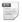  Анаграммы.rtfРабота 6. Редактируем текст Вставка.rtf Удаление.rtf Замена.rtf Смысл.rtf Буква.rtf Пословицы.rtf Большой.rtfРабота 7. Работаем с фрагментами текста Лишнее.rtf Лукоморье.rtf Фраза.rtf Алгоритм.rtf Слог.rtf 100.rtfРабота 8. Форматируем текст Радуга.rtfРабота 9. Создаём простые таблицы Семь чудес света.doc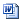  Загадки.docРабота 11. Изучаем инструменты графического редактора Подкова.bmp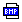  Многоугольники.bmp Эскиз1.bmp Эскиз2.bmp Круги.bmpРабота 12. Работаем с графическими фрагментами Природа.bmp Шляпы.bmp Ваза.bmp Акробат.bmpРабота 13. Планируем работу в графическом редакторе Цветок.bmpРабота 14. Создаём списки English.rtf Чудо.rtf Природа.rtf Делитель.rtfЭлектронное приложение к учебнику «Информатика» для 6 класса§ 1. Объекты окружающего мира Презентация «Объекты окружающего мира» Плакат «Объекты» Плакат «Техника безопасности»Ссылки на ресурсы ЕК ЦОРинтерактивное задание «Действия-признаки – 1» (N 193100)  
http://files.school-collection.edu.ru/dlrstore/64e97b99-7b52-47ec-8169-656db9938ef2/%5BNS-INF_4-04-03%5D_%5BIM_321%5D.swfинтерактивное задание «Действия-признаки – 2» (N 193005) 
http://sc.edu.ru/catalog/res/1bd650c9-1a59-4773-ba09-d89824f5c1e1интерактивное задание «Действия-признаки – 3» (N 193169) 
http://files.school-collection.edu.ru/dlrstore/903781fe-b061-44a0-893b-1f54f50489c3/%5BNS-INF_4-04-03%5D_%5BIM_323%5D.swfинтерактивное задание «Действия-признаки – 2» (N 193005) 
http://files.school-collection.edu.ru/dlrstore/118d149e-6d37-4d96-bde0-7651e8522e4f/%5BNS-INF_4-04-04-08%5D_%5BIM_326%5D.swfинтерактивное задание «Состав-действия – 1» (N 193173) 
http://files.school-collection.edu.ru/dlrstore/6705266c-5791-43be-aa4c-7bbb314c5aaa/%5BNS-INF_4-04-02%5D_%5BIM_318%5D.swfинтерактивное задание «Состав-действия – 2» (N 193165) 
http://files.school-collection.edu.ru/dlrstore/560770a5-2f1c-463e-936d-270f97eee6ba/%5BNS-INF_4-04-02%5D_%5BIM_319%5D.swfинтерактивное задание «Состав-действия – 3» (N 193084) 
http://files.school-collection.edu.ru/dlrstore/36ef9b1a-41f6-4491-9456-2c57be1b5c57/%5BNS-INF_4-04-02%5D_%5BIM_320%5D.swfинтерактивное задание «Состав-действия – К» (N 193086) 
http://files.school-collection.edu.ru/dlrstore/38a96273-5af3-4601-957d-5fcbd898ea54/%5BNS-INF_4-04-04-08%5D_%5BIM_325%5D.swfинтерактивное задание «Общие свойства – 1» (N 192995) 
http://sc.edu.ru/catalog/res/06be7c63-345a-486d-af9c-9f48b2536800интерактивное задание «Общие свойства – 2» (N 193155) 
http://sc.edu.ru/catalog/res/81547db5-8139-49be-ae8b-39f319f7022e§ 2. Компьютерные объекты Презентация «Компьютерные объекты» Плакат «Компьютер и информация» Плакат «Как хранят информацию в компьютере»Ссылки на ресурсы ЕК ЦОРанимация «Файлы и папки» (196624) 
http://sc.edu.ru/catalog/res/1780aaa6-0bd1-465b-a2e4-dda69e458780/?анимация «Программа «Проводник» (196653) 
http://sc.edu.ru/catalog/res/fe6bcc6e-dfb8-4701-9e0d-914ab51723b3/?;упражнение «Манипуляции с файлами» (196633) 
http://sc.edu.ru/catalog/res/a993d94a-ea7c-43fb-8174-0820a28133b5/?.§ 3. Отношения объектов и их множеств Презентация «Отношения объектов и их множеств» Плакат «Объекты»Ссылки на ресурсы ЕК ЦОРинтерактивное задание «Состав – К» (N 193235) 
http://files.school-collection.edu.ru/dlrstore/c7f3bc16-a52b-440d-9f4c-480bd9b4372b/%5BNS-INF_4-04-04-08%5D_%5BIM_324%5D.swfинтерактивное задание «Состав – 1» (N 193137) 
http://files.school-collection.edu.ru/dlrstore/1835cdd5-f14e-499e-8271-e25f0e85694a/%5BNS-INF_4-04-01%5D_%5BIM_311%5D.swfинтерактивное задание «Состав – 2» (N 192987) 
http://files.school-collection.edu.ru/dlrstore/0cda4221-a3c7-4c03-94cf-11cac3f5768f/%5BNS-INF_4-04-01%5D_%5BIM_312%5D.swfинтерактивное задание «Состав – 3» (N 193216) 
http://files.school-collection.edu.ru/dlrstore/b68c1bf1-0d01-4280-a882-ba1a919adc6d/%5BNS-INF_4-04-01%5D_%5BIM_313%5D.swfинтерактивное задание «Состав – 4» (N 193006) 
http://files.school-collection.edu.ru/dlrstore/1be93b9c-7202-4fef-86f4-8f7343fbb53e/%5BNS-INF_4-04-01%5D_%5BIM_314%5D.swfинтерактивное задание «Состав – 5» (N 193185) 
http://files.school-collection.edu.ru/dlrstore/a3d6a649-a045-47b6-a630-8dde6626f895/%5BNS-INF_4-04-01%5D_%5BIM_315%5D.swfинтерактивное задание «Состав – 6» (N 193042) 
http://files.school-collection.edu.ru/dlrstore/6b57aab9-ad29-4fcd-af78-e70cf7cf8e20/%5BNS-INF_4-04-01%5D_%5BIM_316%5D.swfинтерактивное задание «Состав – 7» (N 193012) 
http://files.school-collection.edu.ru/dlrstore/2ab68ed7-4dca-4c11-af43-b6ea16334c39/%5BNS-INF_4-04-01%5D_%5BIM_317%5D.swfинтерактивное задание «Схема состава – 1» (N 193171)  
http://sc.edu.ru/catalog/res/2483850f-eedf-4742-8051-b3ace35873db/интерактивное задание «Схема состава – 2» (N 193227) 
http://sc.edu.ru/catalog/res/bef0f56e-4512-46f2-a095-8e2090cf2ed0/интерактивное задание «Схема состава – 3» (N 193195) 
http://sc.edu.ru/catalog/res/a936622a-1358-4ef3-8c1b-c66e4a543f0e/интерактивное задание «Схема состава – 4» (N 193268) 
http://sc.edu.ru/catalog/res/d924b0a9-b554-40dd-a5d9-2b452da54b40/интерактивное задание «Схема состава – 5» (N 193024) 
http://sc.edu.ru/catalog/res/3cdbcdf7-5b1c-4004-8b28-7d4c63b9ccce/интерактивное задание «Схема состава – 6» (N 193239) 
http://sc.edu.ru/catalog/res/c672eac6-bc97-45a2-ba96-e4f8fa1305d8/интерактивное задание «Схема состава – К1» (N 193191) 
http://sc.edu.ru/catalog/res/a446b3a9-c313-4c05-aef0-5ae94c095c39/интерактивное задание «Схема состава - К2» (N 193095) 
http://sc.edu.ru/catalog/res/57b71d10-e996-4411-b23d-dcefb9aeb316/§ 4. Разновидности объектов и их классификация Презентация «Разновидности объектов и их классификация»Ссылки на ресурсы ЕК ЦОРинтерактивное задание «Множества – 1» (N 193323) 
http://files.school-collection.edu.ru/dlrstore/ff239da6-033d-4395-8034-e28244264e1d/%5BNS-INF_4-03-03%5D_%5BIM_271%5D.swfинтерактивное задание «Множества – 2» (N 193190) 
http://files.school-collection.edu.ru/dlrstore/a290a1da-b6e3-4d7a-bf5d-80a15dd2ddb2/%5BNS-INF_4-03-03%5D_%5BIM_272%5D.swfинтерактивное задание «Множества – 3» (N 193177) 
http://files.school-collection.edu.ru/dlrstore/48747335-d607-4dd1-865d-0cdeb35ceb61/%5BNS-INF_4-03-03%5D_%5BIM_273%5D.swfинтерактивное задание «Множества – К» (N 193115) 
http://files.school-collection.edu.ru/dlrstore/291c85f3-cd49-475c-b6d5-c12469886a14/%5BNS-INF_4-03-08-11%5D_%5BIM_303%5D.swfТаблица "Классификация числительных по значению" (N 140262) 
http://files.school-collection.edu.ru/dlrstore/f1dc06f4-5423-42c4-ac28-30ae590d4f64/%5BIS-TA_05-11_05%5D_%5BIA_01-AT%5D.swfТаблица "Классификация числительных по составу" (N 140195) 
http://files.school-collection.edu.ru/dlrstore/94cf81b9-c7e0-44d9-94d7-0ce205d250f1/%5BIS-TA_05-11_05%5D_%5BIA_02-AT%5D.swf§ 5. Системы объектов Презентация «Системы объектов» Плакат «Системы»Ссылки на ресурсы ЕК ЦОРанимация «Модель Солнечной системы» (N 130547) 
http://files.school-collection.edu.ru/dlrstore/606f3e96-e0fe-11db-8314-0800200c9a66/01_02_01_01.swfанимация «Дыхательная система» (N 142906) 
http://files.school-collection.edu.ru/dlrstore/16b7cd80-b2ec-46c5-8ab0-5d52b3882f6b/%5BBIO8_04-23%5D_%5BIM_05%5D.swfанимация «Организм - система органов» (N 137180) 
http://files.school-collection.edu.ru/dlrstore/0000021a-1000-4ddd-9e8b-010046b326a1/174.swfанимация «Единая глубоководная система Европейской части России» (N 159926) 
http://files.school-collection.edu.ru/dlrstore/49c6d14b-2e0f-4317-9114-a8c5a4acba2a/007.swfИнтерактивная лаборатория "Чёрный ящик" (вариант ученика) (N 184058) 
http://files.school-collection.edu.ru/dlrstore/aa6fda43-ec23-4ef6-9ff3-f569a958ac82/2_15.swf§ 6. Персональный компьютер как система Презентация «Персональный компьютер как система» Плакат «Компьютер и информация»Ссылки на ресурсы ЕК ЦОРЛаборатория "Черные ящики" (N 156435) 
http://sc.edu.ru/catalog/res/b5b36e42-1fe9-45b0-b251-1cf7dfaaabca/?§ 7. Как мы познаём окружающий мир Презентация «Как мы познаём окружающий мир» Текст «Славянский цифровой алфавит»§ 8. Понятие как форма мышления Презентация «Понятие как форма мышления»§ 9. Информационное моделирование Презентация «Информационное моделирование» Плакат «Модели»Ссылки на ресурсы ЕК ЦОРТрёхмерная интерактивная модель «Географическая модель Земли» (N 191127) 
http://files.school-collection.edu.ru/dlrstore/000009db-1000-4ddd-dfe7-460047fe08b1/00.swf3D-модели "Атомы и молекулы" (N 186500) 
http://files.school-collection.edu.ru/dlrstore/707de005-32ba-45bc-ba85-b562adc729de/93.swfГрановитая палата. 3D-модель (N 198154) 
http://files.school-collection.edu.ru/dlrstore/3cb3e6c7-7d06-463c-aeb8-52b602a09e3f/gran.swfИллюстрация «Модель объекта» (N 151928) 
http://files.school-collection.edu.ru/dlrstore/782d97dc-3be7-41b7-a4c6-1c60fcaf4f21/%5BPH10_01-001%5D_%5BPK_03%5D.swfИнтерактивная модель "Проведи корабль через шлюз" (N 186830) 
http://files.school-collection.edu.ru/dlrstore/03a4baaa-284b-4e9a-9303-58cd9e83f2a1/7_194.swf§ 10. Знаковые информационные модели Презентация «Знаковые информационные модели» Плакат «Модели»Ссылки на ресурсы ЕК ЦОРКонструктор таблиц "Виды текстов" (N 187579) 
http://files.school-collection.edu.ru/dlrstore/8cdcdbb5-95e5-4664-85eb-5b33460f7fa6/ResFile.SWFКонструктор таблиц "Теоретические знания об арифметических действиях" (N 187643) 
http://sc.edu.ru/catalog/res/c9ef6d90-436c-43b1-a710-f35f25da342b/?interface=catalogМодель-инструмент «Модель равномерного движения 1» (N 180780) 
http://files.school-collection.edu.ru/dlrstore/d5486147-c567-40fd-9f6d-5239aec32a97/%5BA79_07-TT%5D_%5BIL_00%5D.swfМодель-инструмент «Модель равномерного движения 2» (N 180445) 
http://files.school-collection.edu.ru/dlrstore/49d17500-ae35-46ac-8965-a75920ffe2e5/%5BA79_07-TT%5D_%5BIL_01%5D.swf§ 11. Табличные информационные модели Презентация «Табличные информационные модели»Ссылки на ресурсы ЕК ЦОРТаблица "Правописание безударных окончаний прилагательных" (N 139231) 
http://files.school-collection.edu.ru/dlrstore/79cea089-0a01-00ee-01f4-2731f51b284c/%5BRUS5_005%5D_%5BIA_151%5D.swf§ 12. Графики и диаграммы Презентация «Графики и диаграммы»Ссылки на ресурсы ЕК ЦОРАнимация "Построение графика x(t)" (N 186653) 
http://files.school-collection.edu.ru/dlrstore/c29e9bfe-bb4f-47f6-9bfe-8f940c8df291/7_64.swfИнтерактивное задание «Заполни таблицу по диаграмме» (N 192256) 
http://sc.edu.ru/catalog/res/8f1f639b-c4e7-4507-be83-4a8357812ba1/?interface=catalogУмеешь ли ты читать линейную диаграмму? (N 192487) 
http://sc.edu.ru/catalog/res/a57547fc-fc0d-4b37-b87a-0df20c2bbe32/?Интерактивное задание «Комнатная муха» (N 181253) 
http://files.school-collection.edu.ru/dlrstore/47c15af1-7bcf-43d2-9584-24cb61ef60a3/krug_diagramma_3.swfИнтерактивное задание «Ласточка» (N 181096) 
http://files.school-collection.edu.ru/dlrstore/5f312ad9-499a-4654-b9c4-7465138c58ef/krug_diagramma_2.swfИнтерактивное задание «Высота полёта птиц» (N 181858) 
http://files.school-collection.edu.ru/dlrstore/b7768bd0-2512-4d2e-bf44-cacc22aeac3c/stolb_diagrama_2.swfИнтерактивное задание «Пчёлы» (N 181879) 
http://files.school-collection.edu.ru/dlrstore/bc593f42-7b12-45b1-8d3f-901484d4825e/krug_diagramma_4.swfИнтерактивное задание «Суслик (N 181498)» 
http://files.school-collection.edu.ru/dlrstore/3182e456-12e6-4fa8-b10f-04ff081d5b9c/krug_diagramma_5.swf§ 13. Схемы Презентация «Схемы»Ссылки на ресурсы ЕК ЦОРинтерактивное задание «Графы – 1» (N 193071) 
http://files.school-collection.edu.ru/dlrstore/9df50b64-513d-41b8-b0e9-e60371c2ffe8/%5BNS-INF_4-03-03-04%5D_%5BIM_280%5D.swfинтерактивное задание «Графы – 2» (N 193076) 
http://files.school-collection.edu.ru/dlrstore/12fb7367-c9f0-48c7-b88a-45c5d102c376/%5BNS-INF_4-03-03-04%5D_%5BIM_281%5D.swfинтерактивное задание «Графы – 3» (N 193222) 
http://files.school-collection.edu.ru/dlrstore/b4789518-0cbd-4228-8aa6-501cebffb3ca/%5BNS-INF_4-03-03-04%5D_%5BIM_282%5D.swfинтерактивное задание «Графы – 4» (N 193049) 
http://files.school-collection.edu.ru/dlrstore/7b9d8fb7-6a63-41cc-8682-2b6da6c2d7b7/%5BNS-INF_4-03-03-04%5D_%5BIM_283%5D.swfинтерактивное задание «Графы – 5» (N 193153) 
http://files.school-collection.edu.ru/dlrstore/64951a7c-0a38-45dd-a2f5-94330d32e9bf/%5BNS-INF_4-03-03-04%5D_%5BIM_284%5D.swfинтерактивное задание «Графы – 6» (N 193270) 
http://files.school-collection.edu.ru/dlrstore/d673049f-4a37-4388-909c-7a8b03ba8a05/%5BNS-INF_4-03-03-04%5D_%5BIM_285%5D.swfинтерактивное задание «Графы – К» (N 193121) 
http://files.school-collection.edu.ru/dlrstore/583c86a5-de66-4024-a61d-9aada00a41ef/%5BNS-INF_4-03-08-11%5D_%5BIM_306%5D.swf§ 14. Что такое алгоритм Презентация «Что такое алгоритм» Плакат «Алгоритмы и исполнители» Текст «О происхождении слова «алгоритм»Ссылки на ресурсы ЕК ЦОРинтерактивное задание «Алгоритм - К2» (N 193150) 
http://files.school-collection.edu.ru/dlrstore/48135b4e-0caf-462c-983e-629fd5ea6df6/%5BNS-INF_2-02-06-08%5D_%5BIM_104%5D.swfинтерактивное задание «Работа с алгоритмом» (N 193576) 
http://files.school-collection.edu.ru/dlrstore/7aa26e2d-966b-480e-ae91-5be71f5fe682/%5BNS-RUS_2-15%5D_%5BIG_043%5D.swf§ 15. Исполнители вокруг нас Презентация «Исполнители вокруг нас» Плакат «Управление и исполнители»Свободное программное обеспечениеисполнитель Кузнечик в системе КуМир 
http://www.niisi.ru/kumir/§ 16. Формы записи алгоритмов Презентация «Формы записи алгоритмов»Свободное программное обеспечениеисполнитель Кузнечик в системе КуМир 
http://www.niisi.ru/kumir/§ 17. Типы алгоритмов Презентация «Типы алгоритмов»Ссылки на ресурсы ЕК ЦОРинтерактивное задание «Ветвление - 2.1» (N 193036) 
http://files.school-collection.edu.ru/dlrstore/4ff93eba-9655-45b6-8246-04b7eeebd839/%5BNS-INF_4-01-01-02%5D_%5BIM_236%5D.swfинтерактивное задание «Ветвление - 2.2» (N 193264) 
http://files.school-collection.edu.ru/dlrstore/d91aae19-07dd-4aa4-9a69-f48adf552792/%5BNS-INF_4-01-01-02%5D_%5BIM_237%5D.swfинтерактивное задание «Цикл - 1.2» (N 193295) 
http://files.school-collection.edu.ru/dlrstore/e699d595-2adb-4af6-bf3f-64336b9db311/%5BNS-INF_3-01-05%5D_%5BIM_162%5D.swfинтерактивное задание «Цикл - 3.2» (N 193103) 
http://files.school- collection.edu.ru/dlrstore/69d38a71-b7bc-4ac2-9639-4ce0c9beb6b7/%5BNS-INF_3-01-05%5D_%5BIM_166%5D.swfинтерактивное задание «Цикл - 6.2» (N 193240) 
http://files.school-collection.edu.ru/dlrstore/f875574e-bf83-475a-bd19-d8d81380ab21/%5BNS-INF_3-01-05%5D_%5BIM_171%5D.swf§ 18. Управление исполнителем Чертёжник Презентация «Управление исполнителем чертёжник» Плакат «Исполнитель»Свободное программное обеспечениеисполнитель Чертёжник в системе КуМир 
http://www.niisi.ru/kumir/Компьютерный практикумРабота 2. Работаем с объектами файловой системы Работа 2Работа 3. Повторяем возможности графического редактора – инструмента создания графических объектов Работа 3Работа 4. Повторяем возможности текстового процессора – инструмента создания текстовых объектов Работа 4Работа 5. Знакомимся с графическими возможностями текстового процессора Работа 5Работа 6. Создаём компьютерные документы Работа 6Работа 8. Создаём графические модели Работа 8Работа 9. Создаём словесные модели Работа 9Работа 10. Создаём многоуровневые списки Работа 10Работа 11. Создаём табличные модели Работа 11Работа 13. Создаём информационные модели – диаграммы и графики Работа 13Работа 14. Создаём информационные модели – схемы, графы и деревья Работа 14Работа 16. Создаём презентацию с гиперссылками Работа 16Работа 17. Создаём циклическую презентацию Работа 17Рассмотрена на заседанииМетодического совета школыПротокол №  ___  от «____»_______________2019 г.«Согласовано»Заместитель директора по УВР________________М.В.Жидких«____»____________2019  г.«Утверждаю»Директор МБОУ «Дорогорская средняя школа»______________А.В.БашловкинаПриказ № ___ от «___»__________  2019 г.практических работпроверочные работыконтрольная работатворческая работа5 класс 183116 класс20141№Название темыКоличество часовКоличество часовКоличество часов№Название темыобщеетеорияпрактика1Информация вокруг нас 121022Компьютер 7253Подготовка текстов на компьютере8264Компьютерная графика  6155Создание мультимедийных объектов7166Объекты и системы8627Информационные модели 10558Алгоритмика1037Итого:683038Примерные темы, раскрывающие основное содержание программы, и число часов, отводимых на каждую темуОсновное содержание по темамХарактеристика деятельности ученикаТема 1. Информация вокруг нас (12 часов)Информация и информатика. Как человек получает информацию. Виды информации по способу получения.Хранение информации. Память человека и память человечества. Носители информации.Передача информации. Источник, канал, приёмник. Примеры передачи информации. Электронная почта.Код, кодирование информации. Способы кодирования информации. Метод координат. Формы представления информации. Текст как форма представления информации. Табличная форма представления информации. Наглядные формы представления информации.Обработка информации. Разнообразие задач обработки информации. Изменение формы представления информации. Систематизация информации. Поиск информации. Получение новой информации. Преобразование информации по заданным правилам. Черные ящики. Преобразование информации путем рассуждений. Разработка плана действий и его запись. Задачи на переливания. Задачи на переправы.Информация и знания. Чувственное познание окружающего мира. Абстрактное мышление. Понятие как форма мышления.Аналитическая деятельность:приводить примеры передачи, хранения и обработки информации в деятельности человека, в живой природе, обществе, технике;приводить примеры информационных носителей;классифицировать информацию по способам её восприятия человеком, по формам представления на материальных носителях;разрабатывать план действий для решения задач на переправы, переливания и пр.;определять, информативно или нет некоторое сообщение, если известны способности конкретного субъекта к его восприятию.Практическая деятельность: кодировать и декодировать сообщения, используя простейшие коды;работать с электронной почтой (регистрировать почтовый ящик и пересылать сообщения);осуществлять поиск информации в сети Интернет с использованием простых запросов (по одному признаку);сохранять для индивидуального использования найденные в сети Интернет информационные объекты и ссылки на них; систематизировать (упорядочивать) файлы и папки;вычислять значения арифметических выражений с помощью программы Калькулятор;преобразовывать информацию по заданным правилам и путём рассуждений;решать задачи на переливания, переправы и пр. в соответствующих программных средах.Тема 2. Компьютер  (7 часов)Компьютер – универсальная машина для работы с информацией. Техника безопасности и организация рабочего места.Основные устройства компьютера, в том числе устройства для ввода информации (текста, звука, изображения) в компьютер.Компьютерные объекты. Программы и документы. Файлы и папки. Основные правила именования файлов.Элементы пользовательского интерфейса: рабочий стол; панель задач. Мышь, указатель мыши, действия с мышью. Управление компьютером с помощью мыши. Компьютерные меню. Главное меню. Запуск программ. Окно программы и его компоненты. Диалоговые окна. Основные элементы управления, имеющиеся в диалоговых окнах.Ввод информации в память компьютера. Клавиатура. Группы клавиш. Основная позиция пальцев на клавиатуре.Аналитическая деятельность:выделять аппаратное и программное обеспечение компьютера;анализировать устройства компьютера с точки зрения организации процедур ввода, хранения, обработки, вывода и передачи информации;определять технические средства, с помощью которых может быть реализован ввод информации (текста, звука, изображения) в компьютер.Практическая деятельность: выбирать и запускать нужную программу;работать с основными элементами пользовательского интерфейса: использовать меню, обращаться за справкой, работать с окнами (изменять размеры и перемещать окна, реагировать на диалоговые окна);вводить информацию в компьютер с помощью клавиатуры (приёмы квалифицированного клавиатурного письма), мыши и других технических средств;создавать, переименовывать, перемещать, копировать и удалять файлы;соблюдать требования к организации компьютерного рабочего места, требования безопасности и гигиены при работе со средствами ИКТ.Тема 3. Подготовка текстов на компьютере (8 часов)Текстовый редактор. Правила ввода текста. Слово, предложение, абзац. Приёмы редактирования (вставка, удаление и замена символов). Фрагмент. Перемещение и удаление фрагментов. Буфер обмена. Копирование фрагментов.Проверка правописания, расстановка переносов. Форматирование символов (шрифт, размер, начертание, цвет). Форматирование абзацев (выравнивание, отступ первой строки, междустрочный интервал и др.). Создание и форматирование списков.Вставка в документ таблицы, ее форматирование и заполнение данными.Аналитическая деятельность:соотносить этапы (ввод, редактирование, форматирование) создания текстового документа и возможности тестового процессора по их реализации;определять инструменты текстового редактора для выполнения базовых операций по созданию текстовых документов.Практическая деятельность:создавать несложные текстовые документы на родном и иностранном языках;выделять, перемещать и удалять фрагменты текста; создавать тексты с повторяющимися фрагментами;осуществлять орфографический контроль в текстовом документе с помощью средств текстового процессора;оформлять текст в соответствии с заданными требованиями к шрифту, его начертанию, размеру и цвету, к выравниванию текста;создавать и форматировать списки;создавать, форматировать и заполнять данными таблицы.Тема 4. Компьютерная графика  (6 часов)Компьютерная графика. Простейший графический редактор.  Инструменты графического редактора. Инструменты создания простейших графических объектов. Исправление ошибок и внесение изменений. Работа с фрагментами: удаление, перемещение, копирование.  Преобразование фрагментов.Устройства ввода графической информации. Аналитическая деятельность:выделять в сложных графических объектах простые (графические примитивы); планировать работу по конструированию сложных графических объектов из простых;определять инструменты графического редактора для выполнения базовых операций по созданию изображений;Практическая деятельность:использовать простейший (растровый и/или векторный) графический редактор для создания и редактирования изображений;создавать сложные графические объекты с повторяющимися и /или преобразованными фрагментами.Тема 5. Создание мультимедийных объектов (7 часов)Мультимедийная презентация. Описание последовательно развивающихся событий (сюжет). Анимация. Возможности настройки анимации в редакторе презентаций. Создание эффекта движения с помощью смены последовательности рисунков. Аналитическая деятельность:планировать последовательность событий на заданную тему;подбирать иллюстративный материал, соответствующий замыслу создаваемого мультимедийного объекта.Практическая деятельность:использовать редактор презентаций или иное программное средство для создания анимации по имеющемуся сюжету;создавать на заданную тему мультимедийную презентацию с гиперссылками, слайды которой содержат тексты, звуки, графические изображения.Тема 6. Объекты и системы (8 часов)Объекты и их имена. Признаки объектов: свойства, действия, поведение, состояния. Отношения объектов. Разновидности объектов и их классификация. Состав объектов. Системы объектов. Система и окружающая среда. Персональный компьютер как система. Файловая система. Операционная система.Аналитическая деятельность:анализировать объекты окружающей действительности, указывая их признаки — свойства, действия, поведение, состояния; выявлять отношения, связывающие данный объект с другими объектами;осуществлять деление заданного множества объектов на классы по заданному или самостоятельно выбранному признаку —   основанию классификации;приводить примеры материальных, нематериальных и смешанных систем.Практическая деятельность:изменять свойства рабочего стола: тему, фоновый рисунок, заставку;изменять свойства панели задач;узнавать свойства компьютерных объектов (устройств, папок, файлов) и возможных действий с ними;упорядочивать информацию в личной папке.Тема 7. Информационные модели (10 часов)Модели объектов и их назначение. Информационные модели. Словесные информационные модели. Простейшие математические модели. Табличные информационные модели. Структура и правила оформления таблицы. Простые таблицы. Табличное решение логических задач.Вычислительные таблицы. Графики и диаграммы. Наглядное представление о соотношении величин. Визуализация многорядных данных.Многообразие схем. Информационные модели на графах. Деревья.Аналитическая деятельность:различать натурные и информационные модели, изучаемые в школе, встречающиеся в жизни;приводить примеры использования таблиц, диаграмм, схем, графов и т.д. при описании объектов окружающего мира.Практическая деятельность:создавать словесные модели (описания);создавать многоуровневые списки;создавать табличные модели;создавать простые вычислительные таблицы, вносить в них информацию и проводить несложные вычисления;создавать диаграммы и графики;создавать схемы, графы, деревья;создавать графические модели. Тема 8. Алгоритмика (10 часов)Понятие исполнителя. Неформальные и формальные исполнители. Учебные исполнители (Черепаха, Кузнечик, Водолей и др.) как примеры формальных исполнителей. Их назначение, среда, режим работы, система команд. Управление исполнителями с помощью команд и их последовательностей.Что такое алгоритм.  Различные формы записи алгоритмов (нумерованный список, таблица, блок-схема). Примеры линейных алгоритмов, алгоритмов с ветвлениями и повторениями (в повседневной жизни, в литературных произведениях, на уроках математики и т.д.).Составление алгоритмов (линейных, с ветвлениями и циклами) для управления исполнителями Чертёжник, Водолей и др. Аналитическая деятельность:приводить примеры формальных и неформальных исполнителей;придумывать задачи по управлению учебными исполнителями;выделять примеры ситуаций, которые могут быть описаны с помощью линейных алгоритмов, алгоритмов с ветвлениями и циклами.Практическая деятельность:составлять линейные алгоритмы по управлению учебным исполнителем;составлять вспомогательные алгоритмы для управления учебными исполнителем;составлять циклические алгоритмы по управлению учебным исполнителем.Личностный блок УУДЛичностный блок УУДДействия смыслообразования, нравственно-этического оцениванияСамопознание и самоопределение5 класс:§ 4. Управление компьютером§ 5. Хранение информации§ 6. Передача информации§ 12. Обработка информации6 класс:§ 7. Как мы познаем окружающий мирРегулятивный блок УУД:Регулятивный блок УУД:Целеполагание как постановка учебной задачи; планирование; прогнозирование; контроль; коррекция; оценка; способность к волевому усилию5 класс:§ 11 (2). Планируем работу в графическом редакторе.§ 12 (5). Преобразование информации по заданным правилам.§12 (7) Разработка плана действий и его запись.§12 (8) Запись плана действий в табличнойформе.6 класс:§ 14. Что такое алгоритм.§ 15. Исполнители вокруг нас.§ 16. Формы записи алгоритмов.§ 17. Типы алгоритмов.§ 18. Управление исполнителем ЧертежникПознавательный блок УУДПознавательный блок УУДОбщеучебные действия: самостоятельное выделение и формулирование познавательнойцели; поиск и выделение необходимой информации; применение методов информационного поиска, в том числе с помощью компьютерных средств;5 класс:§ 2 (14). Поиск информации.знаково-символические действия,включая моделирование(преобразование объекта изчувственной формы в модель, гдевыделены существенныехарактеристики объекта ипреобразование модели с цельювыявления общих законов,определяющих данную предметнуюобласть);умение структурировать знания;рефлексия способов и условийдействия, контроль и оценка процессаи результатов деятельности;5 класс:§ 7. В мире кодов.§ 8. Текстовая информация.§ 9. Таблицы.§ 10. Наглядные формы представления информации.§ 11. Компьютерная графика.6 класс:§ 9. Информационное моделирование как метод познания знаково-символические действиявыполняют функции- отображения учебного материала;- выделения существенного;- отрыва от конкретных ситуативныхзначений;- формирования обобщенных знаний;виды знаково-символических действий:- замещение.- кодирование/декодирование.- моделирование.§ 10. Словесные информационные модели.§ 11. Табличные информационные модели.§ 12. Графики и диаграммы.§ 12. Схемы.умение осознанно и произвольно строить речевое высказывание в устной и письменной форме; смысловое чтение как осмысление цели чтения и выбор вида чтения в зависимости от цели; извлечение необходимой информации из прослушанных текстов различных жанров; определение основной и второстепенной информации свободная ориентация и восприятие текстов художественного, научного, публицистического и официально- делового стилей; понимание и адекватная оценка языка средств массовой информации; умение адекватно, подробно, сжато, выборочно передавать содержаниетекста;умение составлять тексты различных жанров, соблюдая нормы построения текста (соответствие теме, жанру, стилю речи и др.); 5 класс:§ 8. Текстовая информация.Работа 5. Вводим текст.Работа 6. Редактируем текст.Работа 7. Работаем с фрагментами текста.Работа 8. Форматируем текст.6 класс:§ 10. Словесные информационные модели.Работа 9. Создаем словесные модели.Работа 10. Создаѐм многоуровневые списки.универсальные логические действия:анализ объектов с целью выделенияпризнаков (существенных,несущественных);синтез как составление целого изчастей, в том числе самостоятельнодостраивая, восполняя недостающиекомпоненты;выбор оснований и критериев длясравнения, сериации, классификацииподведение под понятия, выведениеследствийустановление причинно- следственных связей, построение логической цепи рассуждений; выдвижение гипотез и их обоснование;5 класс:§9 (2). Табличное решение логических задач.§12 (3). Систематизация информации.§12 (6). Преобразование информации путѐмрассуждений.§12 (7). Разработка плана действий и его запись.§12 (8). Запись плана действий в табличнойформе.6 класс:объектов;§ 3. Отношения объектов и их множеств.§ 4. Классификация объектов.§ 5. Системы объектов.§ 7. Как мы познаем окружающий мир.§ 8. Понятие.действия постановки и решенияпроблем:формулирование проблемы;самостоятельное создание способоврешения проблем творческого ипоискового характера.5 класс:§ 12. Обработка информации.Работа 13. Планируем работу в графическомредакторе.Работа 15.Ищем информацию в сети Интернет.Работа 17. Создаѐм анимацию.Работа 18. Создаем слайд-шоу.6 класс:Работа 7. Конструируем и исследуемграфические объекты.Работа 8. Создаѐм графические моделиРабота 9. Создаем словесные моделиРабота 11. Создаем табличные моделиРабота 14. Создаѐм модели – схемы, графы идеревьяРабота 18. Создаѐм итоговый проект.Коммуникативный блок УУДКоммуникативный блок УУДПланирование учебного сотрудничества с учителем и сверстниками – определение цели,функций участников, способов взаимодействия;постановка вопросов – инициативное сотрудничество в поиске и сборе информации; разрешение конфликтов - выявление, идентификация проблемы, поиск и оценка альтернативных способов разрешения конфликта, принятие решения и его реализация; управление поведением партнера – контроль, коррекция, оценка действий партнера; умение с достаточно полнотой и точностью выражать свои мысли в соответствии с задачами и условиями коммуникации; владение монологической и диалогической формами речи в соответствии с грамматическими и синтаксическими нормами родного языка.5 класс:§ 6. Передача информации.Работа 4. Работаем с электронной почтой§ 12. Обработка информации.Работа 15.Ищем информацию в сети Интернет6 класс:§ 1. Объекты окружающего мира.§ 7. Как мы познаем окружающий мирПланирование учебного сотрудничества с учителем и сверстниками – определение цели, функций участников, способов взаимодействия; постановка вопросов – инициативное сотрудничество в поиске и сборе информации; разрешение конфликтов - выявление, идентификация проблемы, поиск и оценка альтернативных способов разрешения конфликта, принятие решения и его реализация; управление поведением партнера – контроль, коррекция, оценка действий партнера; умение с достаточно полнотой и точностью выражать свои мысли в соответствии с задачами и условиями коммуникации; владение монологической и диалогической формами речи в соответствии с грамматическими и синтаксическими нормами родного языка.5 класс:§ 6. Передача информации.Работа 4. Работаем с электронной почтой§ 12. Обработка информации.Работа 15.Ищем информацию в сети Интернет6 класс:§ 1. Объекты окружающего мира.§ 7. Как мы познаем окружающий мирНомер урокаТема урока Параграф учебникаДата проведенияДата проведенияНомер урокаТема урока Параграф учебникаПлан                Факт1.Цели изучения курса информатики. Информация вокруг нас. Техника безопасности и организация рабочего места. Введение, §1, §2(3)2.Компьютер – универсальная машина для работы с информацией§23.Ввод информации в память компьютера.Клавиатура. Практическая работа №1 «Вспоминаем клавиатуру»§34.Управление компьютером. Практическая работа №2 «Вспоминаем приёмы управления компьютером»§45.Хранение информации. Практическая работа №3 «Создаём и сохраняем файлы»§56.Передача информации. §6 (1)7.Электронная почта. Практическая работа №4 «Работаем с электронной почтой»§6 (2)8.В мире кодов. Способы кодирования информации§7 (1)9.Метод координат.§7 (2)10.Текст как форма представления информации. Компьютер – основной инструмент подготовки текстов§8 (1, 2)11.Основные объекты текстового документа. Ввод текста. Практическая работа №5 «Вводим текст»§9 (3, 4)12.Редактирование текста. Практическая работа №6 «Редактируем текст»§9 (5)13.Текстовый фрагмент и операции с ним.Практическая работа №7 «Работаем с фрагментами текста»§8 (6)14.Форматирование текста. Практическая работа №8 «Форматируем текст»§8 (7)15.Представление информации в форме таблиц. Структура таблицы. Практическая работа №9 «Создаём простые таблицы» (задания 1 и 2)§9 (1)16.Табличное решение логических задач.Практическая работа №9 «Создаём простые таблицы» (задания 3 и 4)§9 (2)17.Разнообразие наглядных форм представления информации§10 (1, 2)18.Диаграммы. Практическая работа №10 «Строим диаграммы»§10 (3)19.Компьютерная графика. Графический редактор PaintПрактическая работа №11 «Изучаем инструменты графического редактора»§11 (1)20.Преобразование графических изображенийПрактическая работа №12 «Работаем с графическими фрагментами»§11 (2)21.Создание графических изображений.Практическая работа №13 «Планируем работу в графическом редакторе»§11 (1, 2)22.Разнообразие задач обработки информации. Систематизация информации§12 (1, 2)23. Списки – способ упорядочивания информации.Практическая работа №14 «Создаём списки»§12 (2)24.Поиск информации. Практическая работа №15 «Ищем информацию в сети Интернет»§12 (3)25.Кодирование как изменение формы представления информации§12 (4)26.Преобразование информации по заданным правилам.Практическая работа №16«Выполняем вычисления с помощью программы Калькулятор»§12 (5)27.Преобразование информации путём рассуждений§12 (6)28.Разработка плана действий. Задачи о переправах.§12 (7)29.Табличная форма записи плана действий. Задачи о переливаниях§12 (7)30.Создание движущихся изображений.Практическая работа №17 «Создаём анимацию» (задание 1).§12 (8)31.Создание анимации по собственному замыслу.Практическая работа №17 «Создаём анимацию» (задание 2).§12 (8)Итоговое повторениеИтоговое повторениеИтоговое повторение32.Выполнение итогового мини-проекта. Практическая работа №18 «Создаем слайд-шоу»33.Итоговое тестирование34.Резерв учебного времени1.Цели изучения курса информатики. Техника безопасности и организация рабочего места. Объекты окружающего мираВведение, §12.Объекты операционной системы.Практическая работа №1 «Работаем с основными объектами операционной системы»§2(3)3.Файлы и папки. Размер файла. Практическая работа №2 «Работаем с объектами файловой системы»§2(1,2)4.Разнообразие отношений объектов и их множеств. Отношения между множествами.Практическая работа №3 «Повторяем возможности графического редактора – инструмента создания графических объектов» (задания 1–3)§3 (1, 2)5.Отношение «входит в состав». Практическая работа №3 «Повторяем возможности графического редактора – инструмента создания графических объектов» (задания 5–6)§3 (3)6.Разновидности объекта и их классификация.§4 (1, 2)7.Классификация компьютерных объектов.Практическая работа №4 «Повторяем возможности текстового процессора – инструмента создания текстовых объектов»§4 (1, 2, 3)8.Системы объектов. Состав и структура системыПрактическая работа №5 «Знакомимся с графическими возможностями текстового процессора» (задания 1–3)§5 (1, 2)9.Система и окружающая среда. Система как черный ящик.Практическая работа №5 «Знакомимся с графическими возможностями текстового процессора» (задания 4–5)§5 (3, 4)10.Персональный компьютер как система.Практическая работа №5 «Знакомимся с графическими возможностями текстового процессора» (задание 6)§611.Способы познания окружающего мира.Практическая работа №6 «Создаем компьютерные документы»§712.Понятие как форма мышления. Как образуются понятия.Практическая работа №7 «Конструируем и исследуем графические объекты» (задание 1)§8 (1, 2)13.Определение понятия.Практическая работа №7 «Конструируем и исследуем графические объекты» (задания 2, 3)§8 (3)14.Информационное моделирование как метод познания.  Практическая работа №8 «Создаём графические модели»§915.Знаковые информационные модели. Словесные (научные, художественные) описания.Практическая работа №9 «Создаём словесные модели»§10 (1, 2, 3)16.Математические модели.Многоуровневые списки.Практическая работа №10 «Создаём многоуровневые списки»§10 (4)17.Табличные информационные модели. Правила оформления таблиц. Практическая работа №11 «Создаем табличные модели»§11 (1, 2)18.Решение логических задач с помощью нескольких таблиц. Вычислительные таблицы. Практическая работа №12 «Создаем вычислительные таблицы в текстовом процессоре»§11 (3, 4)19.Графики и диаграммы. Наглядное представление процессов изменения величин и их соотношений.Практическая работа №12 «Создаём информационные модели – диаграммы и графики» (задания 1–4)§1220.Создание информационных моделей – диаграмм. Выполнение мини-проекта «Диаграммы вокруг нас»§1221.Многообразие схем и сферы их применения.Практическая работа №14 «Создаём информационные модели – схемы, графы, деревья» (задания 1, 2, 3)§13 (1)22.Информационные модели на графах. Использование графов при решении задач.Практическая работа №14 «Создаём информационные модели – схемы, графы, деревья» (задания 4 и 6)§13 (2, 3)23. Что такое алгоритм.Работа в среде виртуальной лаборатории «Переправы»§1424.Исполнители вокруг нас.Работа в среде исполнителя Кузнечик§1525.Формы записи алгоритмов.Работа в среде исполнителя Водолей§1626.Линейные алгоритмы.Практическая работа №15 «Создаем линейную презентацию»§17 (1)27.Алгоритмы с ветвлениями.Практическая работа №16 «Создаем презентацию с гиперссылками»§17 (2)28.Алгоритмы с повторениями. Практическая работа №16 «Создаем циклическую презентацию»§17 (3)29.Исполнитель Чертежник. Пример алгоритма управления Чертежником.Работа в среде исполнителя Чертёжник§18 (1, 2)30.Использование вспомогательных алгоритмов.Работа в среде исполнителя Чертёжник§18 (3)31.Алгоритмы с повторениями для исполнителя Чертёжник.Работа в среде исполнителя Чертёжник§18 (4)32.Обобщение и систематизации  изученного по теме «Алгоритмика»Итоговое повторениеИтоговое повторениеИтоговое повторение33-34.Выполнение и защита итогового проекта.